Note: The same portion sizes cannot be served to preschoolers (ages 3-4) and grades K-8. Schools may use the same K-5 meal pattern for preschoolers and grades K-5 only when meals are served to both groups in the same service area at the same time. Schools that serve meals to preschoolers in a different area or at a different time than grades K-5 must use the preschool meal patterns for ages 3-4. For more information, refer to USDA Memo SP 37-3017 and visit the “Serving the Same Menu to Preschoolers and Grades K-12” section of the CSDE’s Meal Patterns for Preschoolers in School Nutrition Programs webpage.For more information, refer to the CSDE’s resource, Requirements for Production Records in the NSLP and SBP, and visit the CSDE’s Production Records for School Nutrition Programs website, or contact the school nutrition programs staff at the Connecticut State Department of Education, Bureau of Child Nutrition Programs, 450 Columbus Boulevard, Suite 504, Hartford, CT 06103-1841.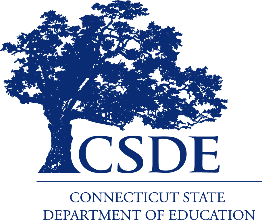 This form is available at https://portal.ct.gov/-/media/SDE/Nutrition/NSLP/Forms/ProdRecord/Production_Record_Components_SBP_grades_PreK-8.docx.Site:Today’s menuNumber of meals servedNumber of meals servedSite:Today’s menuAges 3-4Date:Today’s menuGrades K-5:Date:Today’s menuGrades 6-8:Today’s menuSecond meals (nonreimbursable):Today’s menuAdult meals (nonreimbursable):Today’s menuTotal:Column 1Column 2Column 3Column 3Column 3Column 3Column 3Column 3Column 3Column 3Column 4Column 4Column 4Column 5Column 6Column 7Column 7Planned menu itemRecipe name and number or product name and codePlanned serving size and number of servingsPlanned serving size and number of servingsPlanned serving size and number of servingsPlanned serving size and number of servingsPlanned serving size and number of servingsPlanned serving size and number of servingsPlanned serving size and number of servingsPlanned serving size and number of servingsTemperatures: Take corrective action if not at target temperatureTemperatures: Take corrective action if not at target temperatureTemperatures: Take corrective action if not at target temperatureTotal quantity of food used(e.g., number of servings, pounds, cans, pieces)Amount leftoverTotal amount servedTotal amount servedPlanned menu itemRecipe name and number or product name and codeReimbursable meals for preschool (ages 3-4)Reimbursable meals for preschool (ages 3-4)Reimbursable meals for grades K-5Reimbursable meals for grades K-5Reimbursable meals for grades 6-8Reimbursable meals for grades 6-8Nonreimbursable second meals, adult meals,
and a la carteNonreimbursable second meals, adult meals,
and a la carteTime:Time:Time:Total quantity of food used(e.g., number of servings, pounds, cans, pieces)Amount leftoverTotal amount servedTotal amount servedPlanned menu itemRecipe name and number or product name and codeServing 
sizeNumber of servingsServing 
sizeNumber of servingsServing 
sizeNumber of servingsServing 
sizeNumber of servingsTime:Time:Time:Total quantity of food used(e.g., number of servings, pounds, cans, pieces)Amount leftoverTotal amount servedTotal amount servedGrains including meat/meat alternates substitutions (refer to notes 1-3 on page 2)Grains including meat/meat alternates substitutions (refer to notes 1-3 on page 2)Grains including meat/meat alternates substitutions (refer to notes 1-3 on page 2)Grains including meat/meat alternates substitutions (refer to notes 1-3 on page 2)Grains including meat/meat alternates substitutions (refer to notes 1-3 on page 2)Grains including meat/meat alternates substitutions (refer to notes 1-3 on page 2)Grains including meat/meat alternates substitutions (refer to notes 1-3 on page 2)Grains including meat/meat alternates substitutions (refer to notes 1-3 on page 2)Grains including meat/meat alternates substitutions (refer to notes 1-3 on page 2)Grains including meat/meat alternates substitutions (refer to notes 1-3 on page 2)Grains including meat/meat alternates substitutions (refer to notes 1-3 on page 2)Grains including meat/meat alternates substitutions (refer to notes 1-3 on page 2)Grains including meat/meat alternates substitutions (refer to notes 1-3 on page 2)Grains including meat/meat alternates substitutions (refer to notes 1-3 on page 2)Grains including meat/meat alternates substitutions (refer to notes 1-3 on page 2)Grains including meat/meat alternates substitutions (refer to notes 1-3 on page 2)Grains including meat/meat alternates substitutions (refer to notes 1-3 on page 2)Fruits including vegetable substitutions (refer to note 4 on page 2)Fruits including vegetable substitutions (refer to note 4 on page 2)Fruits including vegetable substitutions (refer to note 4 on page 2)Fruits including vegetable substitutions (refer to note 4 on page 2)Fruits including vegetable substitutions (refer to note 4 on page 2)Fruits including vegetable substitutions (refer to note 4 on page 2)Fruits including vegetable substitutions (refer to note 4 on page 2)Fruits including vegetable substitutions (refer to note 4 on page 2)Fruits including vegetable substitutions (refer to note 4 on page 2)Fruits including vegetable substitutions (refer to note 4 on page 2)Fruits including vegetable substitutions (refer to note 4 on page 2)Fruits including vegetable substitutions (refer to note 4 on page 2)Fruits including vegetable substitutions (refer to note 4 on page 2)Fruits including vegetable substitutions (refer to note 4 on page 2)Fruits including vegetable substitutions (refer to note 4 on page 2)Fruits including vegetable substitutions (refer to note 4 on page 2)Fruits including vegetable substitutions (refer to note 4 on page 2)Milk (refer to note 5 on page 3)Milk (refer to note 5 on page 3)Milk (refer to note 5 on page 3)Milk (refer to note 5 on page 3)Milk (refer to note 5 on page 3)Milk (refer to note 5 on page 3)Milk (refer to note 5 on page 3)Milk (refer to note 5 on page 3)Milk (refer to note 5 on page 3)Milk (refer to note 5 on page 3)Milk (refer to note 5 on page 3)Milk (refer to note 5 on page 3)Milk (refer to note 5 on page 3)Milk (refer to note 5 on page 3)Milk (refer to note 5 on page 3)Milk (refer to note 5 on page 3)Milk (refer to note 5 on page 3)Other foods, e.g., condiments, desserts (do not count toward meal pattern)Other foods, e.g., condiments, desserts (do not count toward meal pattern)Other foods, e.g., condiments, desserts (do not count toward meal pattern)Other foods, e.g., condiments, desserts (do not count toward meal pattern)Other foods, e.g., condiments, desserts (do not count toward meal pattern)Other foods, e.g., condiments, desserts (do not count toward meal pattern)Other foods, e.g., condiments, desserts (do not count toward meal pattern)Other foods, e.g., condiments, desserts (do not count toward meal pattern)Other foods, e.g., condiments, desserts (do not count toward meal pattern)Other foods, e.g., condiments, desserts (do not count toward meal pattern)Other foods, e.g., condiments, desserts (do not count toward meal pattern)Other foods, e.g., condiments, desserts (do not count toward meal pattern)Other foods, e.g., condiments, desserts (do not count toward meal pattern)Other foods, e.g., condiments, desserts (do not count toward meal pattern)Other foods, e.g., condiments, desserts (do not count toward meal pattern)Other foods, e.g., condiments, desserts (do not count toward meal pattern)InstructionsSite name and date: List the site name and date of meal service.Today’s menu: Write the daily menu. For information on the preschool meal pattern requirements, refer to the Connecticut State Department of Education’s (CSDE) Meal Patterns for Preschoolers in School Nutrition Programs webpage and refer to the CSDE’s Menu Planning Guide for Preschoolers in the NSLP and SBP. For information on the meal pattern requirements for grades K-12, visit the CSDE’s Meal Patterns for Grades K-12 in School Nutrition Programs webpage and refer to the CSDE’s Menu Planning Guide for School Meals for Grades K-12.Number of meals served: Complete this section after the meal service. Indicate the number of reimbursable meals served to each age/grade group. If applicable, indicate nonreimbursable second meals served to students, nonreimbursable meals for adults, and a la carte sales.Planned menu item (column 1): List all planned menu items under each component. Include the specific type and amount of all meal choices, milk, leftovers, substitutions, and all other food items such as condiments and other noncreditable foods. For more information, refer to the CSDE’s resources, Noncreditable Foods for Preschoolers in the NSLP and SBP and Noncreditable Foods for Grades K-12 in the NSLP and SBP.Note 1 – Grains for preschoolers: Grains must be whole grain-rich (WGR) or enriched. At least one serving per day must be WGR. Except for sweet crackers (such as graham crackers and animal crackers), grain-based desserts cannot credit in preschool meals. For more information, refer to the CSDE’s resources, Meeting the Whole Grain-rich Requirement for the CACFP, Crediting Whole Grains in the NSLP and SBP, and Crediting Enriched Grains in the NSLP and SBP. Grains must meet the required weights (groups A-E) or volumes (groups H-I) in Grain Ounce Equivalents for Preschoolers in the NSLP and SBP, or provide the minimum creditable grains per serving. For more information, refer to the CSDE’s resource, Calculation Methods for Grain Ounce Equivalents for Preschoolers in the NSLP and SBP, and visit the “Ounce Equivalents” section of the CSDE’s Meal Patterns for Preschoolers in School Nutrition Programs webpage.Note 2 – Grains for grades K-8: At least 80 percent of grains must be WGR. Grains must meet the required weights (groups A-E) or volumes (groups H-I) in Grain Ounce Equivalents for Grades K-12 in the NSLP and SBP or provide the minimum creditable grains per serving (refer to Calculation Methods for Crediting Grains for Grades K-12 in the NSLP and SBP). For more information, refer to the CSDE’s guide, Meeting the Whole Grain-rich Requirement for the NSLP and SBP Meal Patterns for Grades K-12.Note 3 – Meat/meat alternates: For preschoolers, meat/meat alternates may substitute for the entire grains component at breakfast up to three times per week. For grades K-12, 1 ounce equivalent of meat/meat alternates may substitute for 1 ounce equivalent of grains, after offering 1 ounce equivalent of grains.Note 4 – Vegetables: For preschoolers, fruits, vegetables, or both may be served. For grades K-12, vegetables may substitute for the fruits component at any breakfast. For more information, refer to the CSDE’s resource, Vegetable Subgroups in the NSLP.Note 5 – Milk: For ages 3-4, meals must include unflavored low-fat (1%) or unflavored fat-free milk. Flavored milk cannot be served. For grades K-12, meals must include at least two choices of allowable milk (unflavored low-fat, unflavored fat-free, and flavored fat-free). At least one choice must be unflavored.Recipe name and number or food product (column 2): Indicate the recipe name (and recipe number, if available) or name of food product used. Include the form (e.g., fresh, frozen, or canned) and packing medium (e.g., canned in juice or light syrup, or frozen with added sugar).Planned serving size and number of servings (column 3): Indicate the serving size and number of servings for all planned menu items. If applicable, include planned nonreimbursable second meals served to students, nonreimbursable meals for adults, and a la carte sales.Temperatures (column 4): Complete this section throughout the meal service. List each food’s temperature and the time it was taken. Hold hot foods at 135 °F or above. Hold cold foods at 41 °F or below. For more information, visit the CSDE’s Food Safety for Child Nutrition Programs webpage.Total quantity of food used (column 5): Complete this section after the meal service. Indicate the total amount of food used to prepare the number of planned meals indicated in column 3. For single-serving items like hamburgers or oranges, record the total number of items or servings prepared, e.g., 100 oranges or 250 servings of breakfast sandwiches. For all other items, indicate the amount of food used with as much detail as possible, e.g., “3 10-lb. boxes,” “2 #10 cans” or “1½ recipes.”Amount leftover (column 6): Complete this section after the meal service. Indicate the amount of food leftover for each menu item. If the item can be counted, record the number, e.g., 10 oranges. If the item can be measured in volume, record the estimated amount, e.g., “half of a full-size steam table pan” or “2 quarts.” Use consistent measurements. For example, if the total quantity of food used (column 5) is 150 servings of canned fruit, indicate the number of leftovers (e.g., 10 servings), not the weight (e.g., 2 pounds).Total amount served (column 7): Complete this section after the meal service. Subtract “Amount leftover” (column 7) from “Total quantity of food used” (column 6) to determine the total amount of food served.In accordance with federal civil rights law and U.S. Department of Agriculture (USDA) civil rights regulations and policies, this institution is prohibited from discriminating on the basis of race, color, national origin, sex (including gender identity and sexual orientation), disability, age, or reprisal or retaliation for prior civil rights activity.Program information may be made available in languages other than English. Persons with disabilities who require alternative means of communication to obtain program information (e.g., Braille, large print, audiotape, American Sign Language), should contact the responsible state or local agency that administers the program or USDA’s TARGET Center at (202) 720-2600 (voice and TTY) or contact USDA through the Federal Relay Service at (800) 877-8339.To file a program discrimination complaint, a Complainant should complete a Form AD-3027, USDA Program Discrimination Complaint Form which can be obtained online at: https://www.usda.gov/sites/default/files/‌documents/ad-3027.pdf, from any USDA office, by calling (866) 632-9992, or by writing a letter addressed to USDA. The letter must contain the complainant’s name, address, telephone number, and a written description of the alleged discriminatory action in sufficient detail to inform the Assistant Secretary for Civil Rights (ASCR) about the nature and date of an alleged civil rights violation. The completed AD-3027 form or letter must be submitted to USDA by:mail: U.S. Department of Agriculture
Office of the Assistant Secretary for Civil Rights
1400 Independence Avenue, SW
Washington, D.C. 20250-9410; orfax: (833) 256-1665 or (202) 690-7442; oremail: program.intake@usda.govThis institution is an equal opportunity provider.The Connecticut State Department of Education is committed to a policy of equal opportunity/affirmative action for all qualified persons. The Connecticut Department of Education does not discriminate in any employment practice, education program, or educational activity on the basis of race; color; religious creed; age; sex; pregnancy; sexual orientation; workplace hazards to reproductive systems, gender identity or expression; marital status; national origin; ancestry; retaliation for previously opposed discrimination or coercion, intellectual disability; genetic information; learning disability; physical disability (including, but not limited to, blindness); mental disability (past/present history thereof); military or veteran status; status as a victim of domestic violence; or criminal record in state employment, unless there is a bona fide occupational qualification excluding persons in any of the aforementioned protected classes. Inquiries regarding the Connecticut State Department of Education’s nondiscrimination policies should be directed to: Attorney Louis Todisco, Connecticut State Department of Education, by mail 450 Columbus Boulevard, Hartford, CT 06103-1841; or by telephone 860-713-6594; or by email louis.todisco@ct.gov.